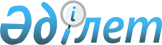 Об установлении ограничительных мероприятий на территории улицы С.Бастыкова села Мадени Верхне Аксусского сельского округа
					
			Утративший силу
			
			
		
					Решение акима Верхне Аксуского сельского округа Толебийского района Туркестанской области от 21 января 2020 года № 1. Зарегистрировано Департаментом юстиции Туркестанской области 21 января 2020 года № 5384. Утратило силу решением акима сельского округа Верхне Аксу акимата Толебийского района Туркестанской области от 18 марта 2020 года № 5
      Сноска. Утратило силу решением акима сельского округа Верхне Аксу акимата Толебийского района Туркестанской области от 18.03.2020 № 5 (вводится в действие со дня первого официального опубликования).
      В соответствии с Законом Республики Казахстан от 23 января 2001 года "О местном государственном управлении и самоуправлении в Республике Казахстан", подпунктом 7) статьи 10-1 Закона Республики Казахстан от 10 июля 2002 года "О ветеринарии" и приказа Министра сельского хозяйства Республики Казахстан от 9 февраля 2015 года № 7-1/86 "Об утверждении Правил установления или снятия ограничительных мероприятий и карантина" (зарегистрировано в Реестре государственной регистрации нормативных правовых актов за № 10414), аким Верхне Аксусского сельского округа Толебийского района РЕШИЛ:
      1. В связи с возникновением заболевания бешенства установить ограничительные мероприятия на территории улицы С.Бастыкова села Мадени Верхне Аксусского сельского округа.
      2. Государственному учреждению "Аппарат Верхне Аксусского сельского округа" в установленном законодательством Республики Казахстан порядке обеспечить:
      1) государственную регистрацию настоящего решения в Республиканском государственном учреждении "Департамент юстиции Туркестанской области Министерства юстиции Республики Казахстан";
      2) размещение настоящего решения на интернет-ресурсе Толебийского районного акимата после его официального опубликования.
      3. Настоящее решение вводится в действие со дня его первого официального опубликования.
					© 2012. РГП на ПХВ «Институт законодательства и правовой информации Республики Казахстан» Министерства юстиции Республики Казахстан
				
      Аким Верхне Аксусского

      сельского округа

А. Сикымбаев
